الخطة الأسبوعية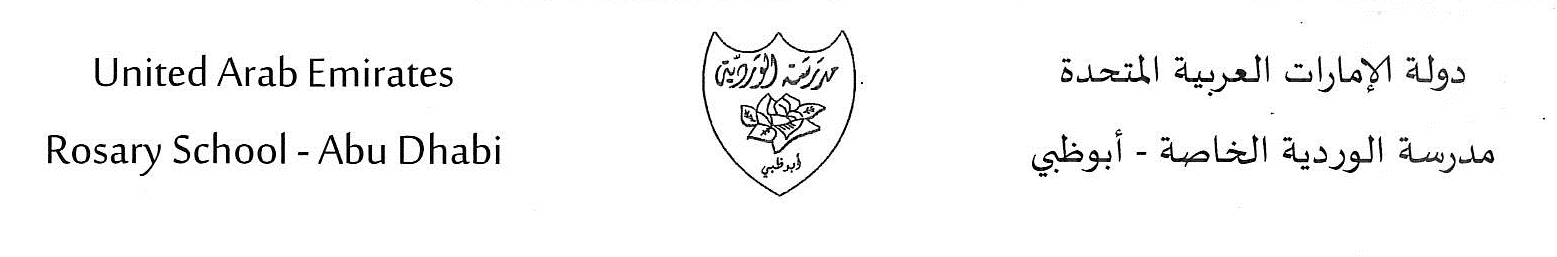  الفصل الأول للعام الدراسي 2018-2019الصف : الرابع الأساسي.الأسبوع الخامس من  30 سبتمبر إلى 4 أكتوبرالصف : الرابع الأساسي.الأسبوع الخامس من  30 سبتمبر إلى 4 أكتوبرالصف : الرابع الأساسي.الأسبوع الخامس من  30 سبتمبر إلى 4 أكتوبرالصف : الرابع الأساسي.الأسبوع الخامس من  30 سبتمبر إلى 4 أكتوبرالصف : الرابع الأساسي.الأسبوع الخامس من  30 سبتمبر إلى 4 أكتوبرالصف : الرابع الأساسي.الأسبوع الخامس من  30 سبتمبر إلى 4 أكتوبرالأعمال الصفية الأعمال الصفية الأعمال الصفية الأعمال الصفية الأعمال الصفية الأعمال الصفية الدرس الثالثالدرس الثالثالدرس الثالثالدرس الثالثالدرس الثالثالتربية الإسلاميةالأحد  /الإملاء :الحروف التي تلفظ و لا تكتب، و التي تكتب و لا تلفظ –كتاب النشاط، ص24-الاثنين / حل أسئلة كتاب النشاط ( ص25-26)، حول موضوع الإملاء السابقالأحد  /الإملاء :الحروف التي تلفظ و لا تكتب، و التي تكتب و لا تلفظ –كتاب النشاط، ص24-الاثنين / حل أسئلة كتاب النشاط ( ص25-26)، حول موضوع الإملاء السابقالأحد  /الإملاء :الحروف التي تلفظ و لا تكتب، و التي تكتب و لا تلفظ –كتاب النشاط، ص24-الاثنين / حل أسئلة كتاب النشاط ( ص25-26)، حول موضوع الإملاء السابقالأحد  /الإملاء :الحروف التي تلفظ و لا تكتب، و التي تكتب و لا تلفظ –كتاب النشاط، ص24-الاثنين / حل أسئلة كتاب النشاط ( ص25-26)، حول موضوع الإملاء السابقالأحد  /الإملاء :الحروف التي تلفظ و لا تكتب، و التي تكتب و لا تلفظ –كتاب النشاط، ص24-الاثنين / حل أسئلة كتاب النشاط ( ص25-26)، حول موضوع الإملاء السابقاللغة العربية		جمع الأعداد الكليةطرح الأعداد الكليةالطرح مع وجود الأصفارحل تدريبات جمع وطرح الأعداد الكليةالتحقق من تقدمي		جمع الأعداد الكليةطرح الأعداد الكليةالطرح مع وجود الأصفارحل تدريبات جمع وطرح الأعداد الكليةالتحقق من تقدمي		جمع الأعداد الكليةطرح الأعداد الكليةالطرح مع وجود الأصفارحل تدريبات جمع وطرح الأعداد الكليةالتحقق من تقدمي		جمع الأعداد الكليةطرح الأعداد الكليةالطرح مع وجود الأصفارحل تدريبات جمع وطرح الأعداد الكليةالتحقق من تقدمي		جمع الأعداد الكليةطرح الأعداد الكليةالطرح مع وجود الأصفارحل تدريبات جمع وطرح الأعداد الكليةالتحقق من تقدميالرياضياتالوحدة الثالثة : مملكة الحيوانالدرس ( 2 ) : دورة حياة الحيوانالوحدة الثالثة : مملكة الحيوانالدرس ( 2 ) : دورة حياة الحيوانالوحدة الثالثة : مملكة الحيوانالدرس ( 2 ) : دورة حياة الحيوانالوحدة الثالثة : مملكة الحيوانالدرس ( 2 ) : دورة حياة الحيوانالوحدة الثالثة : مملكة الحيوانالدرس ( 2 ) : دورة حياة الحيوانالعلوم طبيعة بلادي 2 من ص 48 الى ص 57  طبيعة بلادي 2 من ص 48 الى ص 57  طبيعة بلادي 2 من ص 48 الى ص 57  طبيعة بلادي 2 من ص 48 الى ص 57  طبيعة بلادي 2 من ص 48 الى ص 57 الدراسات الاجتماعيةDemander et donner son nom.Conjuguer le verbe « avoir’Titre : Je m’appelle  Lucille.Livre page : 15 et 22.Activités page : 6 .Demander et donner son nom.Conjuguer le verbe « avoir’Titre : Je m’appelle  Lucille.Livre page : 15 et 22.Activités page : 6 .Demander et donner son nom.Conjuguer le verbe « avoir’Titre : Je m’appelle  Lucille.Livre page : 15 et 22.Activités page : 6 .Demander et donner son nom.Conjuguer le verbe « avoir’Titre : Je m’appelle  Lucille.Livre page : 15 et 22.Activités page : 6 .Demander et donner son nom.Conjuguer le verbe « avoir’Titre : Je m’appelle  Lucille.Livre page : 15 et 22.Activités page : 6 .اللغة الفرنسيةالواجبات والتكليفات المنزلية الواجبات والتكليفات المنزلية الواجبات والتكليفات المنزلية الواجبات والتكليفات المنزلية الواجبات والتكليفات المنزلية الواجبات والتكليفات المنزلية الخميسالأربعاءالثلاثاءرياضيات103-104الاثنين رياضيات ص97-98الأحدإجتماعيات حل ص55 و ص 56 و ص 57  رياضيات ص 91-92الأحدإجتماعيات حل ص55 و ص 56 و ص 57  رياضيات ص 91-92ملاحظات : يحل الطلاب واجبهم في مواد محددة حسب الجدول الدراسي لكل شعبة.ملاحظات : يحل الطلاب واجبهم في مواد محددة حسب الجدول الدراسي لكل شعبة.ملاحظات : يحل الطلاب واجبهم في مواد محددة حسب الجدول الدراسي لكل شعبة.ملاحظات : يحل الطلاب واجبهم في مواد محددة حسب الجدول الدراسي لكل شعبة.ملاحظات : يحل الطلاب واجبهم في مواد محددة حسب الجدول الدراسي لكل شعبة.ملاحظات : يحل الطلاب واجبهم في مواد محددة حسب الجدول الدراسي لكل شعبة.